MAHAMAYA INSTITUTE OF MEDICAL AND TECHNICAL SCIENCE,NUAPADALESSION PLAN FOR THE SESSION 2022-2023Branch: CIVIL ENGINEERING Semester:  5TH SEM                   Subject: SD-II            Name of the Faculty: ER.PRIYABRATA SAHU	 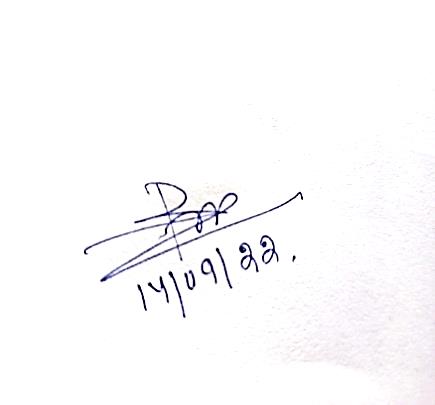 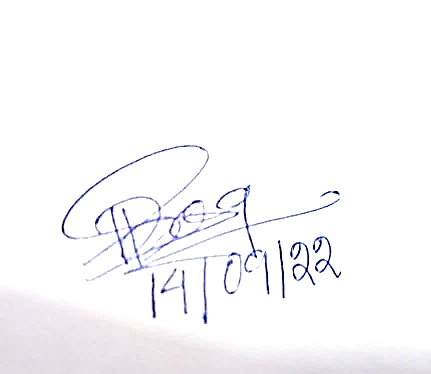 Signature of faculty member 						counter signature of HODClass No. No. OF CHAPTER Topics to be Covered Remarks Remarks          1 Chapter-11.1 Common steel structures, Advantages & disadvantages of steel structures.                                                  2 1.2 Types of steel, properties of structural steel.3 1.3 Rolled steel sections, special considerations in steel design.                                                                            1.4 Loads and load combinations.4 1.5 Structural analysis and design philosophy.                                                                                                                   1.6 Brief review of Principles of Limit State design.5 Contd.6 Chapter-22.1 Bolted Connections                                                                                                                                                                  2.1.1 Classification of bolts, advantages and disadvantages of bolted connections 7 2.1.2 Different terminology, spacing and edge distance of bolt holes. 2.1.3 Types of bolted connections.8 2.1.4 Types of action of fasteners, assumptions and principles of design.                                                              2.1.5 Strength of plates in a joint, strength of bearing type bolts (shear capacity& bearing capacity), reduction factors, and shear capacity of HSFG bolts9 2.1.6 Analysis & design of Joints using bearing type and HSFG bolts (except eccentric load and prying forces)                                                                                                                                                                                                                                                        10 2.1.7 Efficiency of a joint.                                                                                                                                                                                          11 22.2 Welded Connections12 2.2.1 Advantages and Disadvantages of welded connection                                                                                         13 2.2.2 Types of welded joints and specifications for welding14 2.2.3 Design stresses in welds15 .2.2.4 Strength of welded joints.16 Chpter-33.1 Common shapes of tension members.                                                                                                                              17 Contd.18 3.2 Maximum values of effective slenderness ratio.19 contd.20 3.3 Analysis and Design of tension members.( Considering strength only and concept of block shear failure.)21 contd.22 contd.23contd.24contd.25contd.26Chapter-44.1 Common shapes of compression members.274.2 Buckling class of cross sections, slenderness ratio28 4.3 Design compressive stress and strength of compression members.29 contd.30 contd.31 contd.32 4.4 Analysis and Design of compression members (axial load only).30 contd.31 contd.32 contd.33 Chapter-55.1 Common cross sections and their classification34 5.2 Deflection limits, web buckling and web crippling.35 Contd.365.3 Design of laterally supported beams against bending and shear.37contd.38 contd.39 contd.40 contd.41 contd.42 contd.43Chapter-66.1 Round Tubular Sections, Permissible Stresses44contd.456.2 Tubular Compression & Tension Members46 contd.47contd.486.3 Joints in Tubular trusses49Chapter-77.1 Design considerations for Masonry walls & Columns50 contd.51 contd.52 Load Bearing & Non-Load Bearing walls53 Contd.54 Permissible stresses, Slenderness Ratio55Contd.56 Effective Length, Height & Thickness.57contd.58REVISION